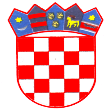 REPUBLIKA HRVATSKASPLITSKO–DALMATINSKA ŽUPANIJAGRAD HVARJEDINSTVENI UPRAVNI ODJELKlasa: 112-01/17-01/05UBROJ: 2128/01-01/1-17-01Hvar,9 .veljače 2017. godineNa temelju članaka 17. i 19. Zakona o službenicima i namještenicima u lokalnoj i područnoj ( regionalnoj ) samoupravi ("NN", broj: 86/08 i 61/11), v.d. Pročelnik Grada Hvara, raspisuje N A T J E Č A Jza prijam u službu :1. referent/ica za komunalnu naknadu i druge naknade (1 izvršitelj/ izvršiteljica- m/ž ) na neodređeno vrijeme s punim radnim vremenom u Službi za proračun i financije JUO odjela Grada Hvara uz obvezni probni rad od tri mjeseca.Kandidati moraju ispunjavati slijedeće posebne uvjete:srednja stručna sprema (SSS) ekonomske struke jedna godina radnog iskustva na odgovarajućim poslovimapoložen državni stručni ispit poznavanje rada na osobnom računaluOsim naznačenih posebnih uvjeta kandidati moraju ispunjavati i opće uvjete iz odredbe članka 12. Zakona o službenicima i namještenicima u lokalnoj i područnoj (regionalnoj) samoupravi:-    punoljetnost, hrvatsko državljanstvo,zdravstvena sposobnost za obavljanje poslova radnog mjesta na koje se osoba prima.U službu ne može biti primljen kandidat za čiji prijam postoje zapreke iz odredbi članka 15. i 16. Zakona o službenicima i namještenicima u lokalnoj i područnoj (regionalnoj) samoupravi.Na natječaj se mogu prijaviti i kandidati koji nemaju položen državni stručni ispit, uz obvezu polaganja ispita u roku od godine dana od prijma u službu.Natjecatelji su uz prijavu obvezni priložiti:-    životopis,-    dokaz o hrvatskom državljanstvu ( preslika domovnice ili osobne iskaznice )dokaz o stručnoj spremi ( preslika diplome),dokaz o ukupnom radnom iskustvu i radnom iskustvu na odgovarajućim poslovima u trajanju od najmanje jedna godina ( potrebno je dostaviti dokumente navedene u točki a i b);elektronički zapis ( u slučaju da je osiguranik podnio zahtjev u elektroničkom obliku preko korisničkih stranica Hrvatskog zavoda za mirovinsko osiguranje), odnosno potvrdu o  podacima evidentiranim u bazi podataka Hrvatskog zavoda za mirovinsko osiguranje koju Zavod na osobno traženje osiguranika izdaje na šalterima područnih službi/ureda Hrvatskog zavoda za mirovinsko osiguranje,  a koji zapis/ potvrda ne smije biti starija od jednog mjeseca,ugovor o radu ili rješenje o rasporedu ili potvrdu poslodavca (koja mora sadržavati vrstu poslova koju je obavljao i vremenska razdoblja u kojem je kandidat obavljao navedene poslove).preslika uvjerenja o položenom državnom stručnom ispituuvjerenje nadležnog suda da se protiv kandidata ne vodi kazneni postupak, ne starije od 6 mjeseci od dana objave natječaja,uvjerenje o zdravstvenoj sposobnosti,vlastoručno potpisanu izjavu da za prijam u službu ne postoje zapreke iz članka 15. i 16. Zakona o službenicima i namještenicima u lokalnoj i područnoj (regionalnoj) samoupravi ( izjavu nije potrebno ovjeravati).Kandidat koji ostvaruje pravo prednosti pri zapošljavanju prema posebnim propisima dužan je u prijavi na natječaj pozvati se na to pravo i ima prednost u odnosu na ostale kandidate samo pod jednakim uvjetima. Da bi ostvario pravo prednosti pri zapošljavanju , kandidat koji ispunjava uvjete za ostvarivanje toga prava, dužan je uz prijavu na natječaj priložiti sve dokaze o ispunjavanju traženih uvjeta, kao i rješenje o priznatom statusu, odnosno potvrdu o priznatom statusu iz koje je vidljivo navedeno pravo, dokaz iz kojeg je vidljivo na koji način je prestao radni odnos kod posljednjeg poslodavca ( ugovor, rješenje, odluka i sl. ), te dokaz da je nezaposlen (uvjerenje/potvrda Hrvatskog zavoda za zapošljavanje). Potpunom prijavom smatra se prijava koja sadržava sve podatke i priloge navedene u natječaju.Nepotpune i nepravodobne prijave neće se razmatrati, niti će podnositelji nepotpunih prijava biti pozvani na dopunu prijava. Osobe koje podnesu nepotpune ili nepravodobne prijave ne smatraju se kandidatima prijavljenim na natječaj. Kandidati koji ne ispunjavaju formalne uvjete o tome će biti obaviješteni pisanim putem.Postupak prijema u službu obuhvaća obveznu provjeru znanja i sposobnosti kandidata. Na prethodnu provjeru znanja mogu pristupiti samo kandidati koji ispunjavaju formalne uvjete iz natječaja.Opis poslova i podaci o plaći radnog mjesta koje se popunjava javnim natječajem, način obavljanja prethodne provjere znanja i sposobnosti kandidata, područje provjere te pravni i drugi izvori za pripremanje kandidata za provjeru bit će dostavljeni kandidatima koji ispunjavaju formalne uvjete iz natječaja najmanje pet dana prije održavanja provjere.Kandidati su obvezni pristupiti prethodnoj provjeri znanja i sposobnosti putem pisanog testiranja i intervjua, a po potrebi i putem provjere praktičnog rada na određenim poslovima.Ako kandidat ne pristupi prethodnoj provjeri znanja, smatra se da je povukao prijavu na natječaj.Prijave na natječaj s dokazima o ispunjavanju uvjeta podnose se u roku od 8 dana od dana objave natječaja u Narodnim novinama na adresu: GRAD HVAR, Milana Kukurina br.2, 21 450 Hvar, s obveznom naznakom: «Natječaj za prijam u službu - ne otvaraj».Grad Hvar zadržava pravo ne izabrati ni jednog kandidata i poništiti natječaj.O rezultatima kandidati će biti obaviješteni u zakonskom roku.                                                                                                         V.D. PROČELNIK                                                                                                         Liljana Caratan Lukšić